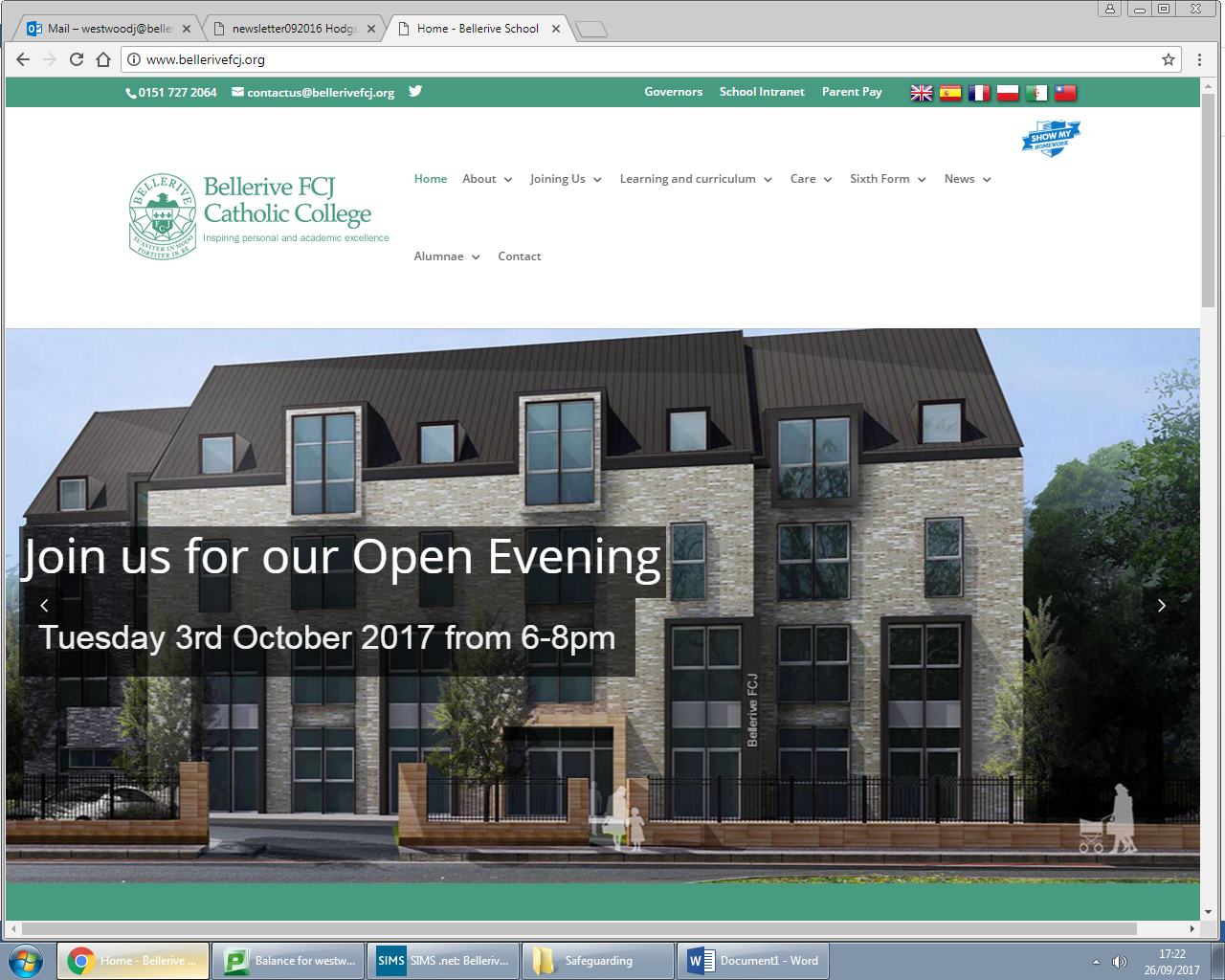 This newsletter will be published regularly to let you know of any developments/updates relating to Safeguarding that we have become aware of in school which we feel you, as parents/carers, should be aware of. Online Safety FocusSome advice on how to set up a device safely for use: Safari: Go to Settings/General/Restrictions and then set up the restrictions you think are necessary. This may be restricting certain content, sites, apps, podcasts, music, apps for only 5 year olds etc.  YouTube: go to settings/tap on safe search filtering/tap on strict (For younger kids the YouTube Kids app is now available. Be aware that this uses up a lot of data when not on Wi-Fi)  Turn off in app purchases: settings/general/restrictions/tap on in-app purchases to off (not green)  Disallow the uploading or deleting of apps: settings/general/restrictions/installing apps or deleting apps  Guided access can be used for younger children or anytime you want them to stay within an app and not leave and go to other apps or sites. Go to settings/ general/accessibility, scroll to learning, click Guided Access and toggle it on.  Disable safari browser: (settings/general/restrictions/allowed content) if you don’t want them to be able to search anything.  Make iTunes safe: anything that has been downloaded on your iTunes account on other devices can be accessed on new devices so if you want to keep this separate, then go to iTunes on your computer, go to edit, preferences and click parental. You can decide which shows and ratings are appropriate for this device.Safeguarding monthly focus County Lines County lines is the police term for urban gangs supplying drugs to suburban areas and market and coastal towns using dedicated mobile phone lines or “deal lines”. It involves child criminal exploitation (CCE) as gangs use children and vulnerable people to move drugs and money. Gangs establish a base in the market location, typically by taking over the homes of local vulnerable adults by force or coercion County lines is a major, cross-cutting issue involving drugs, violence, gangs, safeguarding, criminal and sexual exploitation, modern slavery, and missing persons; and the response to tackle it involves the police, the National Crime Agency, a wide range of Government departments, Local Government Agencies. Some indicators of county lines involvement and exploitation are; persistently going missing from school or home, unexplained acquisition of money, clothes, or mobile phones, significant decline in school results / performance and self-harm or significant changes in emotional well-being. For more information regarding County Lines, please use the link below. https://www.gov.uk/government/collections/county-lines-criminal-exploitation-of-children-andvulnerable-adults Reporting concerns:If you have any concerns about anything mentioned in this Newsletter or more generally, please do not hesitate to contact me (Mrs Westwood) directly at school.Anyone can make a referral to Children’s Services at any time if they have concerns about the safety of a child 0151 2333700.